Mrs. Turman’s Remind Codes 2018-2019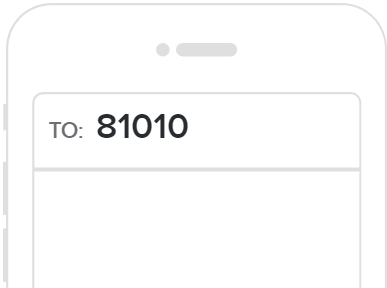 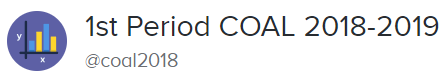 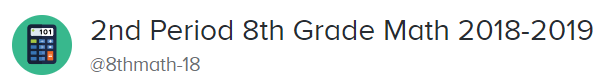 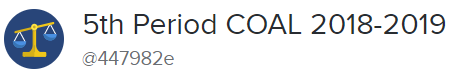 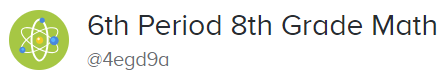 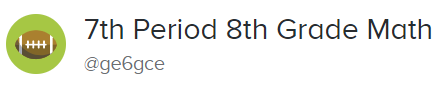 